Название проекта: «Ремонт плавательного бассейна МБДОУ «Детский сад №5 п.Навля»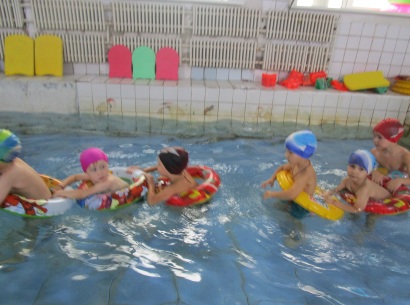 Место реализации проекта:п. Навля, ул. Генерала Петренко, д. 11 МБДОУ «Детский сад №5 п. Навля»Сведение о представителе (инициативной группы, общественного объединения, некоммерческой организации ):Корнеева Татьяна НиколаевнаОриентировочный бюджет:Актуальность проблемы:Задачи воспитания здорового, выносливого, закалённого поколения особенно актуальны в настоящее время. Плавание является превосходным средством для развития и совершенствования физических качеств ребёнка и оказывает существенное влияние на состояние его здоровья. В связи с этим очень важно, чтобы обучение плаванию стало доступным детям как можно раньше.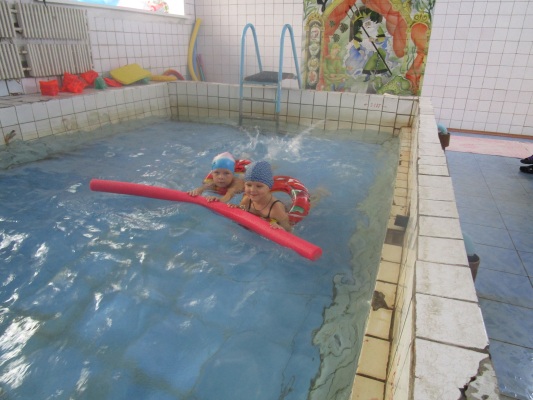 В п. Навля имеется только один бассейн на базе МБДОУ «Детский сад №5 п.Навля». В нём можно обучат плаванию детей , не только посещающих Детский сад №5 , а так же детей из ближайших микрорайонов, посещающих другие детские сады и начальные классы общеобразовательных школ. Вместе с тем состояние бассейна затрудняет проведение занятий с детьми. В течение всего времени его функционирования (33 года) капитальный ремонт не проводился. Плитка в чаше бассейна потрескалась, имеет сколы; нарушена циркуляция воды; отопительные приборы (трубы) проржавели и требуется их замена.Проведение ремонта позволит обеспечить бесперебойное функционирование бассейна и в полном объеме проводить оздоровительные мероприятия.Социальная эффективность: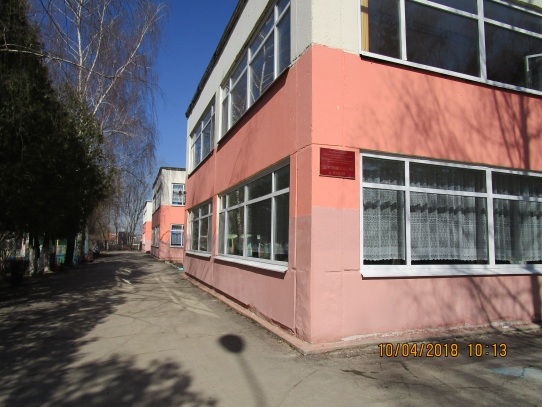 В реализации проекта заинтересованы родители МБДОУ «Детский сад №5 п. Навля», жители прилегающих микрорайонов, родители детей из других дошкольных учреждений и начальной школы, так как в отремонтированном бассейне появится возможность заниматься в кружках по обучению плаванию детям с трёх до десяти лет. Именно в этом возрасте плавание является одной из эффективных форм закаливания и профилактики многих заболеваний, уникальным видом физических упражнений и относится к наиболее массовым видам спорта. Плавание разносторонне влияет на гармоническое развитие человеческого организма. Это единственный вид спорта, который подготавливает человека к действиям на воде, а также  приводит к уменьшению несчастных случаев.В ремонте бассейна заинтересованы родители детей-инвалидов, с которыми в бассейне проводятся индивидуальные занятия. Появится возможность занятий с детьми аквааэробикой, фитнесом на воде.Планируемые результаты от реализации проекта для населения:В результате реализации проекта увеличится доля детей, посещающих плавательный бассейн, количество детей, умеющих плавать, изменится динамика заболеваемости острыми респираторными заболеваниями в сторону понижения негативных показателей. Снизится количество несчастных случаев с детьми на воде.Реализация проекта позволит привлечь внимание родителей на необходимость заниматься плаванием, как одним из средств формирования здорового образа жизни.Ремонт плавательного бассейна обеспечит создание современных условий для занятий с детьми и повысит доверие населения к работе органов власти.Благополучатели:Количество: 290 человек, в том числе 290 детей.Название проекта: «Устройство детского игрового городка на территории городского парка для детей от 3-х до 7 лет г. Сураж»Место реализации проекта: Брянская обл.,            г. Сураж ул. Ленина д. 56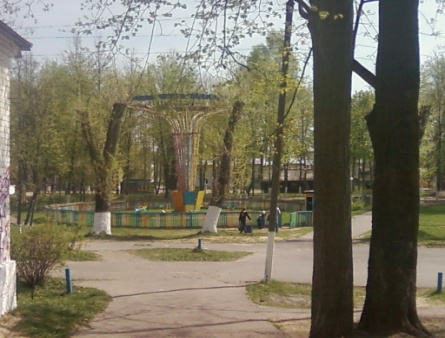 Сведение о представителе (инициативной группы, общественного объединения, некоммерческой организации ):Гассанов Сергей МихайловичОриентировочный бюджет:Актуальность проблемы:Актуальность проблемы, на решение которой направлен проект, -  строительство детского городка -  необходимо в связи с отсутствием вблизи городского парка детских площадок. Городской парк находится в центре города, где происходит постоянное скопление родителей с детьми в возрасте от трех до семи лет (на 2018 год количество детей данной возрастной категории составляет 590 человек). В 2017 году по муниципальной программе «Городской парк культуры» было выполнено благоустройство общественной территории, для завершения благоустройства всей территории парка необходимо устройство детского городка.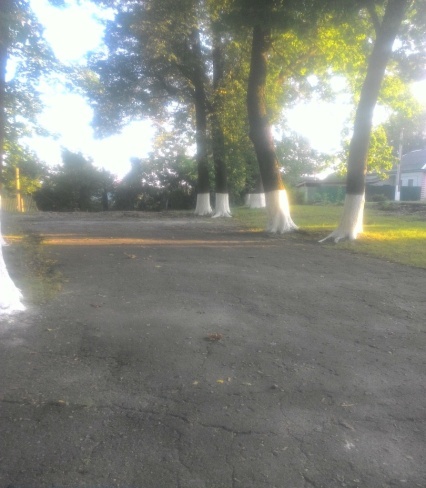 Социальная эффективность:Устройство детского городка направлено на создание благоприятной среды, ориентированной на сбережение здоровья и обеспечивающей здоровый образ жизни детей младшего возраста. Установка детской игровой площадки – это создание современных условий для физического, интеллектуального и эмоционального развития ребенкаПланируемые результаты от реализации проекта для населения: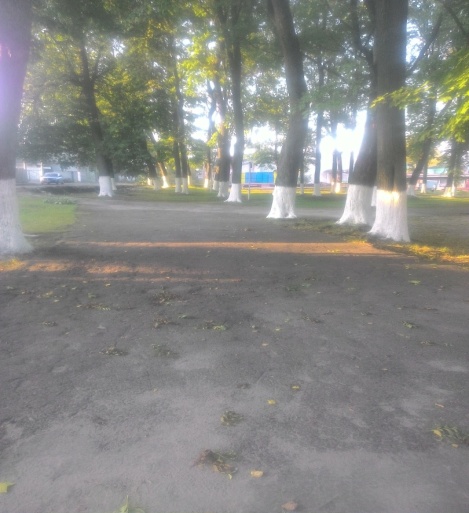 В ходе реализации проекта местность будет благоустроена цветочными клумбами, установкой скамеек для отдыха родителей, которая преобразит местность своим эстетичным видом. Каждый ребёнок получит возможность заниматься, играть и развиваться, в результате чего будет наблюдаться повышение групповой слаженности и коллективизма среди детей младшего школьного возраста и дошкольного возраста.Благополучатели:Количество 1156 человек, в том числе 590 детей. Название проекта: «Благоустройство родника «Белый колодец»Место реализации проекта: г .Брянск, овраг Нижней Судок, территория родника «Белый колодец»Сведение о представителе (инициативной группы, общественного объединения, некоммерческой организации ):Соболевская Марина Геннадьевна, председатель Совета ТОС «Белый колодец»Ориентировочный бюджет:Актуальность проблемы: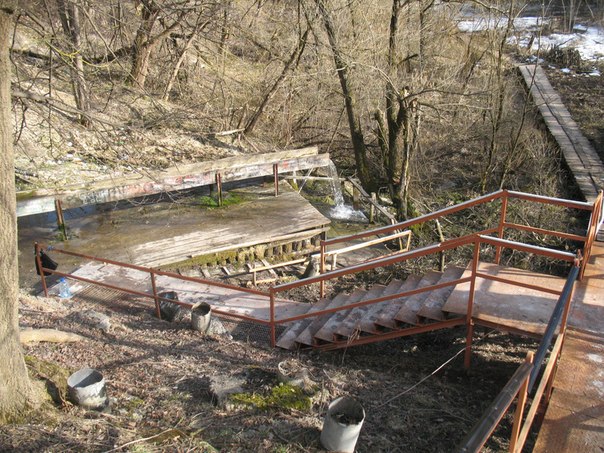 Отличительной чертой города Брянска является неповторимый природный ландшафт. В центре города располагаются живописные овраги Верхний и Нижней Судки. Судки – памятники природы. Чтобы они зеленели и радовали горожан своим нарядом и красотой, нужно их сохранять и заботиться о чистоте. Родник «Белый колодец» расположен на территории памятника природы Нижний Судок. Территория родника пользуется популярностью у жителей не только, как источник родниковой воды, но и как место отдыха горожан, приёма водных и закаливающих процедур. Пешеходный переход через овраг Нижнего Судка находится в удовлетворительном состоянии, а территория источника требует серьёзного ремонта.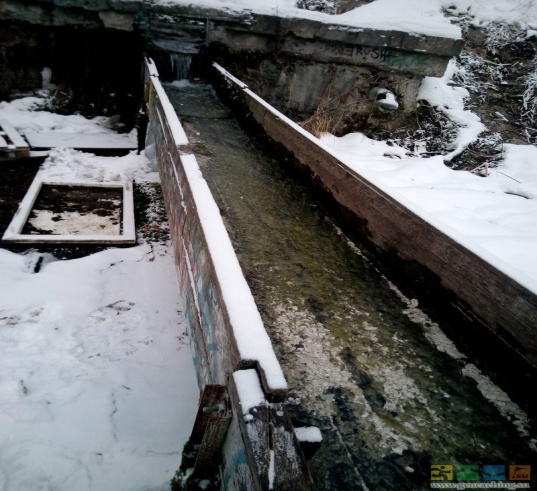 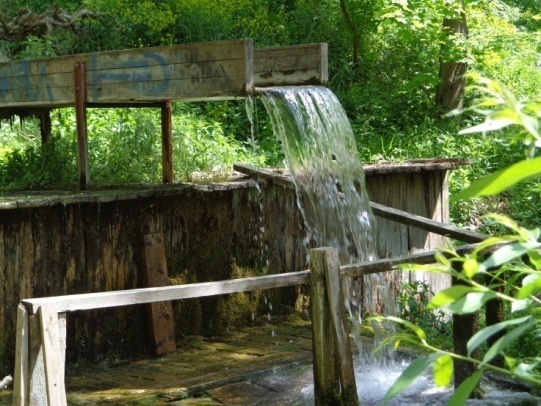 Социальная эффективность:Благоустройство территории родника «Белый колодец» направлено на создание комфортных условий для отдыха горожан, поддержание здорового образа жизни путем закаливания организма родниковой водой. Неповторимый природный ландшафт является привлекательным для посещения в целях знакомства с растительным миром, расширения кругозора, приобщения к истории своего города. В результате  реализации проекта территория родника будет благоустроена  для массового посещения и отдыха горожан, так же может стать привлекательным местом для туристов и гостей города Брянска.Планируемые результаты от реализации проекта для населения:В ходе реализации проекта будет обустроена безопасная площадка для принятия водных процедур, которая привлечет большое количество желающих приобщиться к здоровому образу жизни. Придание ухоженного и эстетического вида источнику должно вызвать у жителей желание поддерживать и сохранять порядок и чистоту на данной территории, бережно относиться к природе . Особенно это имеет важное значение для воспитания подрастающего поколения. Привлечение к участию в благоустроительных и природоохранных мероприятиях населения и юных жителей позволит привить чувство ответственности и гордости за территорию своего проживанияБлагополучатели:Количество: 1000 человек , в том числе 400 детей.Название проекта: «Город для всех»( г.Сельцо)Место реализации проекта: Брянская область, г. Сельцо, территория Детского городкаСведение о представителе: Иволгина Татьяна ГригорьевнаОриентировочный бюджет:Актуальность проблемы:Детская площадка – место, предназначенное для игры детей. На ней расположены элементы детского уличного игрового оборудования с целью организации содержательного досуга.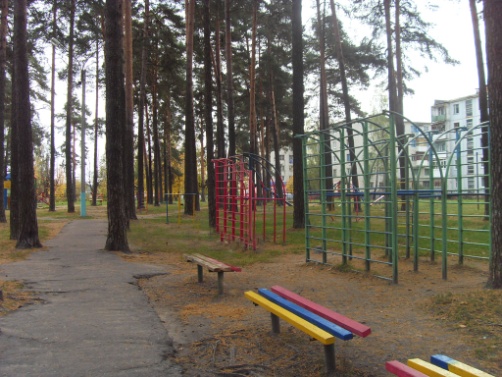 20% сельцовцев - дети и подростки, 462 ребенка живут в многодетных семьях, 48 в приемных семьях, 37 – в опекунских. В каждой из этих категорий семей есть дети-инвалиды и с ограниченными возможностями здоровья, а всего их- 72 человека. Из-за проблем со здоровьем они лишены многого, потому что на имеющейся в городе детской площадке могут играть только здоровые дети.Не всегда мы думаем о тех , кто болен. А эти дети так же , как и остальные, имеют право на радость и счастье. Нужно создать условия, чтобы они чувствовали себя комфортно, несмотря на свой недуг, чтобы они могли играть вместе с остальными детьми.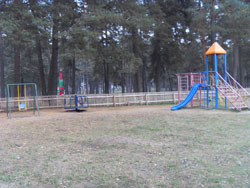 Детская игровая площадка будет построена на уже имеющейся в городе территории для отдыха детей.Особую значимость этот проект приобретает сейчас – в первый год объявленного Президентом России В.В.Путиным Десятилетие Детства. Социальная эффективность: 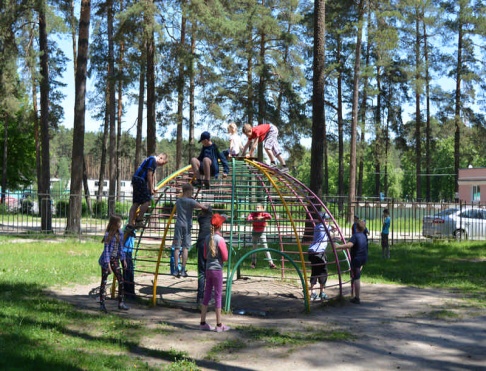 Создание универсальной детской игровой площадки для детей города Сельцо Брянской области, в том числе для детей инвалидов и детей с ограниченными возможностями. Реализация проекта включает социальную адаптацию детей-инвалидов и детей с ограниченными возможностями здоровья в социуме, их интеграцию в среду сверстников и, следовательно, улучшение психологического климата в семьях, воспитывающих «особенных» детей. Повышение уровня сознательного поведения и соблюдения социальных правил поведения в обществе, формирование навыков здорового образа жизни, повышение социальной ответственности детей и взрослых.Планируемые результаты от реализации проекта для населения:Социальная адаптация детей-инвалидов и детей с ограниченными возможностями здоровья в социуме, их интеграция в среду сверстников и, следовательно, улучшение психологического климата в семьях, воспитывающих « особенных» детей.Повышение уровня сознательности поведения и соблюдения социальных правил поведения в обществе, формирование навыков здорового образа жизни, повышение социальной ответственности детей и взрослых.Благополучатели: Количество: 16552 человека, в том числе 3300 детей, из них 72 ребенка- инвалида.Название проекта: «Благоустройство территории Парка культуры и отдыха п. Клетня»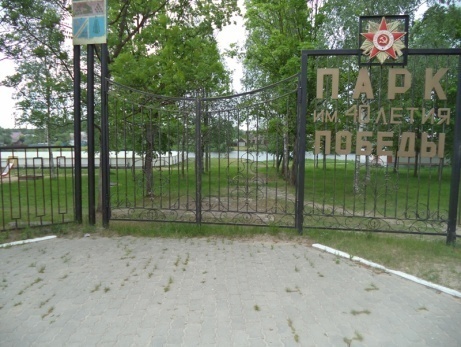 Место реализации проекта: Брянская обл., п.Клетня, ул.Ленина, д.115а.Сведение о представителе (инициативной группы, общественного объединения, некоммерческой организации ):Семенцов Алексей Викторович, Немцов Алексей Валентинович, Храмцова Зоя Афанасьевн.Ориентировочный бюджет:Актуальность проблемы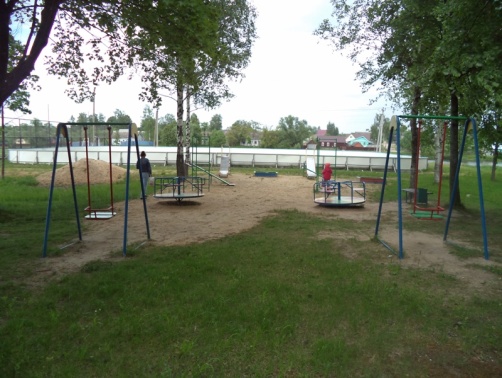 Проблемы организации досуга детей, подростов, молодежи имеются в большей или меньшей степени у большинства городов и поселков России. Досуговая деятельность детей – это процесс активного общения, удовлетворения потребностей детей в контактах, творческой деятельности, интеллектуального и физического развития ребенка, формирование его характера. Задачами досуговой деятельности :- вовлечь как можно больше воспитанников в различные формы организации досуга;-организовать деятельность творческих мастерских, спортивных и туристических общественных организаций.В основе лежит свободный выбор разнообразных общественно-значимых  ролей и положений, создаются условия для духовного нравственного общения, идёт закрепление норм поведения и правил этикета, толерантности. В Клетнянском районе численность населения 18,3 тысяч человек, из них 3,5 тысяч детей и подростков и 3,9 тысяч молодежи. Мощность образовательных учреждений дополнительного образования: спортивные школы составляет 220 человек, школы искусств – 410 человек, потребность же около 3000 человек. Обеспечить детей и подростков услугами дополнительного образования в районе на 100% фактически возможности нет.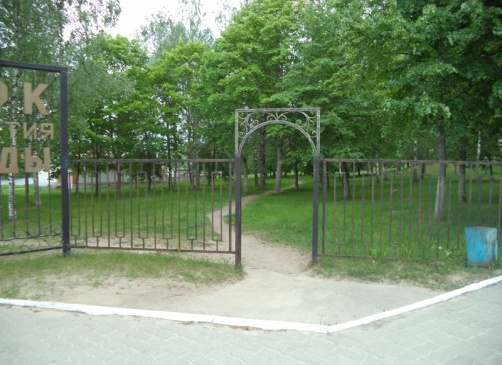 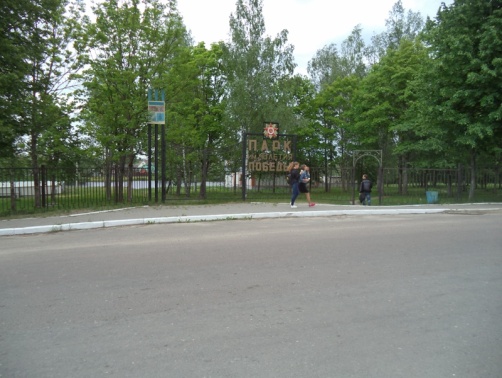 На основании выше изложенного следует, что в Клетнянском районе имеется проблема организации досуга и занятия спортом детей, подростков и молодежи. Из-за отсутствия возможности всесторонне развивать детей, заполнить свободное время детей и подростков полезными мероприятиями, молодые семьи выезжают на жительство в областной центр г.Брянск, что негативно отражается на демографической ситуации региона.Социальная эффективность:Реализация проекта позволит создать условия для организации нерегламентированного досугового общения, содействия для организации  нерегламентированного досугового общения, содействия освоению различными группами населения, прежде всего детьми, подростками и молодежью умений и навыков содержательного проведения свободного времени, развития современных видов спорта, позволит укрепить здоровье молодежи и детей и отвлечь от пагубных привычек.Планируемые результаты от реализации проекта для населения:Создание условий для отдыха, развлечения и спорта детей, подростков, молодежи Клетнянского района.Укрепление здоровья населения Клетнянского района, в первую очередь детей и подростков.Повышение уровня благоустройства Парка культуры и отдыха п.Клетня.Благополучатели:Количество 12500, в том числе 3500 детей.Название проекта: «Благоустройство территории с.Воронок Стародубского района Брянской области»Место реализации проекта:Брянская область ,Стародубский район, с.ВоронокСведение о представителе (инициативной группы, общественного объединения, некоммерческой организации ):Алесенко Татьяна МихайловнаОриентировочный бюджет:Актуальность проблемы: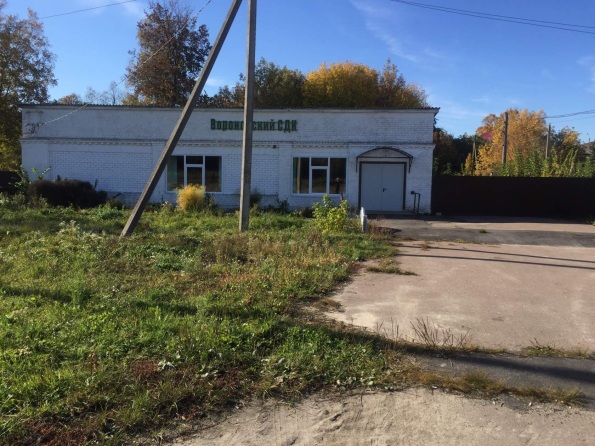 Село Воронок – крупнейший населенный пункт Стародубского муниципального района. В настоящее время на территории села проживает более 1000 человек: детей, взрослых и студентов.Прилегающая территория к Воронокскому дому культуры требует облагораживания. Устройство зоны отдыха позволит создать благоприятные условия жизни в селе. Создаст условия для возможной организации процесса совместного времяпрепровождения , способствующие духовному сближению детей и взрослых, рождению общих интересов и увлечений.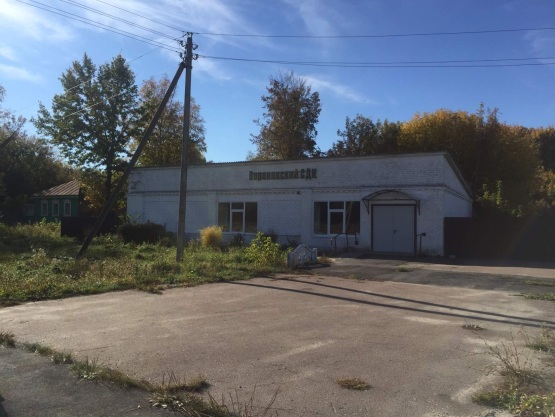 Социальная эффективность:Особенностью расположения нашего Дома культуры является то, что оно находится в центре села. Таким образом, состояние территории перед Домом культуры должно нести эстетический оттенок, так как он постоянно находится в поле зрения односельчан. Это налагает на коллектив большую ответственность по воспитанию  учащихся, их родителей и жителей села бережного отношения к богатству края, эстетического вкуса и умению ценить прекрасное.В нашем селе должно быть все пронизано стремлением к красоте, поэтому в настоящее время большое внимание придается благоустройству территорий. Нужно делать всё ,чтобы помещение Дома культуры, его территория были притягательными, в чем-то волшебным. В СДК и вокруг него на воспитание должен работать каждый квадратный метр.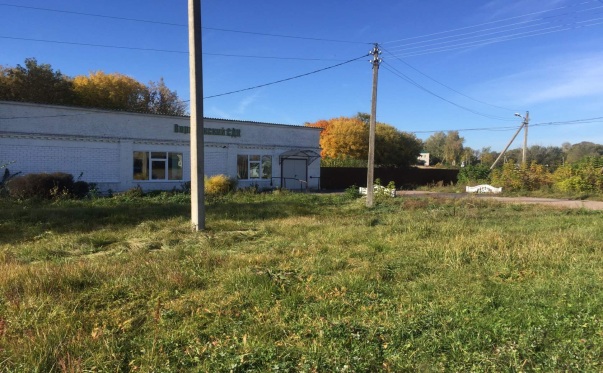 Работа по благоустройству территории Дома культуры является эффективным средством формирования экологической культуры подрастающего поколения.Деятельность по благоустройству территории- это универсальное средство, которое одновременно выполняет ряд функций: познавательную, развивающую, духовно-нравственную, гражданского становления личности, функцию проектирования собственной деятельности.Проект является эффективным средством формирования активной  гражданской позиции детей и их экологической культуры.Основной целью является: создание условий для осуществления гражданско-патриотического воспитания молодежи через организацию патриотической деятельности ребят по благоустройству и озеленению территории, а также для стабильного социального и экономического развития поселения с целью повышения качества жизни населения.Задачи:-организация благосутройства и озеленения территории поселения;-привлечение инвестиций в приоритетные направления экономики;-обеспечение дополнительных доходов в бюджет поселения;-формирование устойчивой тенденции развития сельского хозяйстваПланируемые результаты от реализации проекта для населения:-будет благоустроена территория при сельском доме культуры;-будут созданы благоприятные условия жизни в селе;-будут созданы условия для возможной организации процесса совместного времяпрепровождения, способствующие духовному сближению детей и взрослых, рождению общих интересов и увлечений.Благополучатели:Количество 1144 человека.Название проекта: «Создание условий для внедрения комплекса ГТО в «Унечском районе»Место реализации проекта: МОУ СОШ №3 г.Унеча Брянская областьСведение о представителе (инициативной группы, общественного объединения, некоммерческой организации ): Ковальченко Павел АнатольевичОриентировочный бюджет:Актуальность проблемы: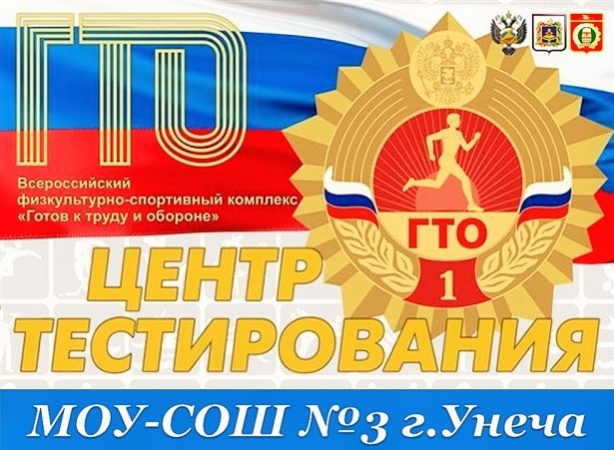 В Унечском муниципальном районе проживают 35137, в том числе 3700 школьников, 400 студентов. Из них подавляющее большинство активно занимается спортом. Муниципальное образовательное учреждение – средняя общеобразовательная школа №3 г. Унеча – самая большая кола района, в которой обучаются 785 детей. Она получила статус Центра тестирования по выполнению видов испытаний нормативов,  требований к оценке уровня знаний и умений в области физической культуры и спорта.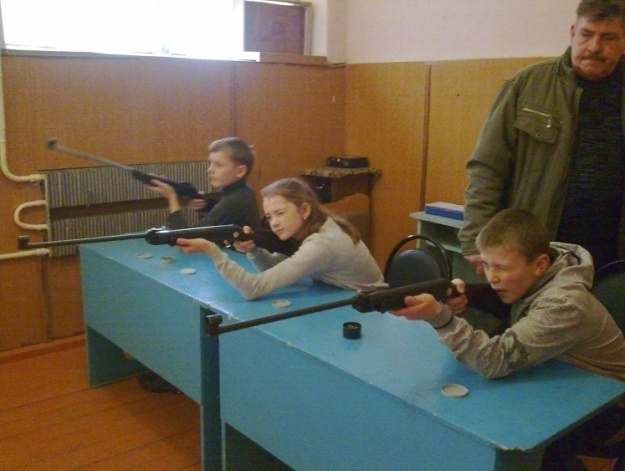 На базе МОУ СОШ №3 г. Унеча сдают нормативы ВФСК ГТО и дошкольники, и обучающиеся образовательных учреждений, и взрослое население.Проанализировав динамику развития спортивного направления, возможные партнерские связи на основе организованного досуга, важные события и успехи в спортивной жизни района, достигнутые результаты в сдаче нормативов ГТО и перспективы развития , мы выявили многочисленные результаты и достижения взрослого населения, обучающихся, молодежи в области спорта.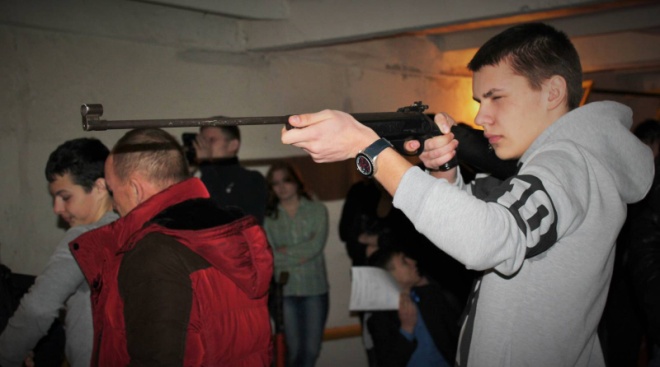 Настоящий проект отвечает государственным приоритетам: его осуществление содействует становлению здорового поколения граждан России. Тир будет выполнять еще одну важную задачу- патриотическое воспитание подрастающего поколения через сотрудничество с ветеранами военной службы. Ветеранам будет, кому передать свой богатый опыт, будут созданы условия, необходимые для того , что бы готовить молодежь к службе в армии.Социальная эффективность:Реализация проекта будет иметь весомый социально-профилактический эффект в работе с молодым поколением. Изучив общественное мнение и составив объективное представление о сложившейся ситуации, мы установили необходимость осуществить проект инициативного бюджетирования « Создание условий для внедрения комплекса ГТО в Унечском районе». Проект преследует следующие цели: Создание условий для привлечения подростков и молодежи к здоровому образу жизни , занятия спортом; подготовки молодых людей к службе в армии через организацию работы тира.Решить социальную проблему в части создания условий обучающимся школ , студентам и взрослому населению Унечского муниципального района для:-Сдачи норм комплекса ГТО;-формирования здорового образа жизни;-формирование качеств, необходимых патриоту,-подготовки к службе в Российской Армии-проведение тренировок и соревнований по спортивной стрельбе, формирование потребности в плодотворной и конструктивной спортивной деятельности у молодого поколения через обучение стрельбе.Планируемые результаты от реализации проекта для населения:1)Повышенная социальная активность занятия стрельбой и общение с ветеранами военной службы, воспитание мужества, твердости характера, готовность защищать свою Родину.2)Готовность граждан принять личное участие в сдаче норм ВФСК ГТО.3)Реальный вклад в изменение социальной ситуации в муниципальном районе.4)Наличие у молодежи и населения сформированных навыков по спортивной стрельбе.5)Повышение статуса и формирование положительного имиджа школы и Унечского муниципального района.6)Положительные изменения в сознании участников проекта, повышение уровня общей культуры личности.Благополучатели:Количество более 5000 человек, в том числе учащиеся 3-11 классов.Название пректа: «Ремонт придомовой территории многоквартирных домов, расположенных по адресу: Брянская область, Климовский район, р.п. Климово, ул.Мира, д.12В и 12Д»Место реализации проекта: Брянская область п. Климово, ул.Мира д.12В, 12ДСведение о представителе (инициативной группы, общественного объединения, некоммерческой организации ): Исаев Александр СергеевичОриентировочный бюджет:Актуальность проблемы: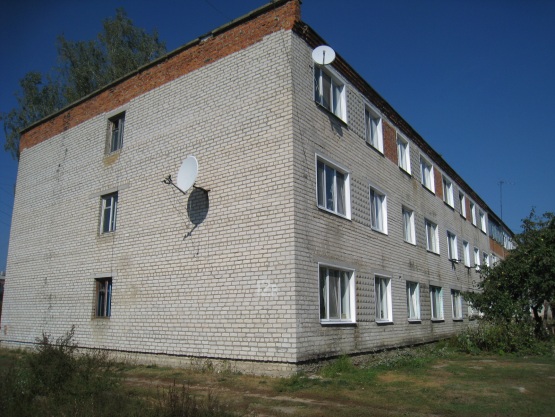 Актуальность обусловлена тем, что большое количество населения проживает в многоквартирных домах и именно в сфере благоустройства дворовых территорий многоквартирных домов создаются те условия, которые обеспечивают высокий уровень жизни населения. В настоящее время общими проблемами благоустройства дворовой территории являются:- полное или частичное отсутствие источников освещения. Данная проблема создает повышенный риск травматизма, особенно для пожилых людей и школьников в осенне-зимний период.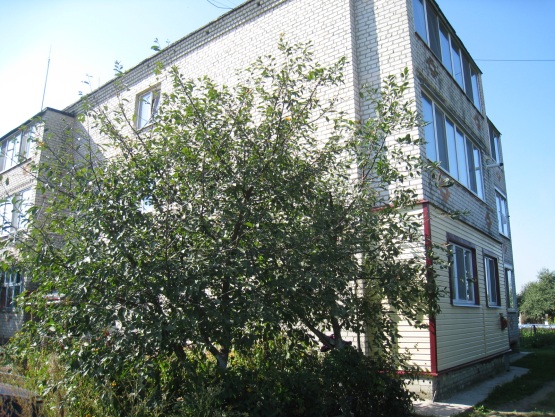 - неудовлетворительное состояние транспортно-пешеходной сети, а именно разрушение или полное отсутствие асфальтового покрытия, что создает дополнительные трудности для населения в осенне-зимний период и ранней весной.- захват территорий, предназначенных для благоустройства под организацию парковок. В настоящее время одна из основных проблем жилых дворов – чрезмерная автомобилизация. Стихийная парковка внутри двора создает не только зрительный дискомфорт, но и ограничивает доступ к территориям. Организация парковочных мест позволит исключить стихийность парковок и организовать внутридворовое автомобильное движение. 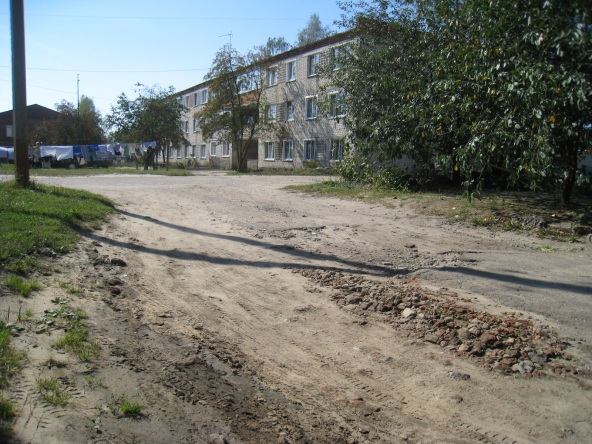 Учитывая важнейшую роль благоустройства дворовой территории в жизни населения, можно подвести итог, что решение указанных проблем является главным вопросом и актуально в настоящее время.Социальная эффективность:Социальная эффективность – показатель, определяющий повышение уровня жизни людей. Показателями общей социальной эффективности от реализации проекта «Ремонт придомовой территории многоквартирных домов, расположенных по адресу: Брянская область, Климовский район, р.п. Климово, д. 12В и Брянская область, Климовский район, р.п. Климово, д. 12Д.» является уровень и качество жизни населения указанной дворовой территории. Условием определения социальной эффективности от реализации проекта является достижение полезных результатов. Решение вышеуказанных проблем благоустройства позволит достичь:-  улучшения качества жизни населения- улучшение санитарно-гигиенических условий- изменится в положительную сторону внешний облик дворовой территории и поселка в целом. Можно подвести итог, что благоустройство дворовой территории окажет положительное влияние на уровень жизни населения и реализация проекта «Ремонт придомовой территории многоквартирных домов, расположенных по адресу: Брянская область, Климовский район, р.п. Климово, д. 12В и Брянская область, Климовский район, р.п. Климово, д. 12Д.» является социально эффективным мероприятием.Планируемые результаты от реализации проекта для населения:- решение проблемы беспрепятственного доступа к жилью путем восстановления                    транспортно-пешеходной сети, а именно асфальтирование дворовой территории-улучшение внешнего вида дворовой территории и отделение проезжей части путем установки бортовых камней- решение проблемы с автотранспортом в результате организации автомобильной парковки - решение проблемы освещения дворовой территории в результате установки светильников- решение проблемы мест отдыха – путем установки скамеекБлагополучатели:Количество 144 человек, том числе 40 детей.№ п.пНаименование расходовОбщая стоимостьОбщая стоимостьФинансирование за счетФинансирование за счетФинансирование за счетФинансирование за счетФинансирование за счетФинансирование за счетПотребность в субсидии из областного бюджета№ п.пНаименование расходоврублей%Средств населенияСредств населенияСредств бюджета муниципального образованияСредств бюджета муниципального образованияДругих источниковДругих источниковрублей№ п.пНаименование расходоврублей%Руб.%Руб.%руб%рублей12345678910111.Ремонт плавательного бассейна МБДОУ «Детский сад №5 п. Навля»500000100250505.015005010,01429000,0Итого500000100250505.015005010.01429000,0№ п.пНаименование расходовОбщая стоимостьОбщая стоимостьФинансирование за счетФинансирование за счетФинансирование за счетФинансирование за счетФинансирование за счетФинансирование за счетПотребность в субсидии из областного бюджета№ п.пНаименование расходоврублей%Средств населенияСредств населенияСредств бюджета муниципального образованияСредств бюджета муниципального образованияДругих источниковДругих источниковрублей№ п.пНаименование расходоврублей%Руб.%Руб.%руб%рублей12345678910111.Устройство детского игрового городка на территории городского парка г.Сураж600000100%360006%9600010,01%468000Итого500000100%250505.01%5005010.01%42900,0№ п.пНаименование расходовОбщая стоимостьОбщая стоимостьФинансирование за счетФинансирование за счетФинансирование за счетФинансирование за счетФинансирование за счетФинансирование за счетПотребность в субсидии из областного бюджета№ п.пНаименование расходоврублей%Средств населенияСредств населенияСредств бюджета муниципального образованияСредств бюджета муниципального образованияДругих источниковДругих источниковрублей№ п.пНаименование расходоврублей%Руб.%Руб.%Руб.%рублей12345678910111.Благоустройствородника «Белый колодезъ»771045100007710510400005.2653940Итого771045100007710510 400005,2653940№ п.пНаименование расходовОбщая стоимостьОбщая стоимостьФинансирование за счетФинансирование за счетФинансирование за счетФинансирование за счетФинансирование за счетФинансирование за счетПотребность в субсидии из областного бюджета№ п.пНаименование расходоврублей%Средств населенияСредств населенияСредств бюджета муниципального образованияСредств бюджета муниципального образованияДругих источниковДругих источниковрублей№ п.пНаименование расходоврублей%Руб.%Руб.%руб%рублей12345678910111.Ремонт плавательного бассейна МБДОУ «Детский сад №5 п. Навля»999900100%009999010%899910Итого999900100%009999010 %899910№ п.пНаименование расходовОбщая стоимостьОбщая стоимостьФинансирование за счетФинансирование за счетФинансирование за счетФинансирование за счетФинансирование за счетФинансирование за счетПотребность в субсидии из областного бюджета№ п.пНаименование расходоврублей%Средств населенияСредств населенияСредств бюджета муниципального образованияСредств бюджета муниципального образованияДругих источниковДругих источниковрублей№ п.пНаименование расходоврублей%Руб.%Руб.%руб%рублей12345678910111.Площадка80609580.6%8060952Тротуар19390519.4%500005%1000010%43905Итого1000000100%500005%10000010%850000№ п.пНаименование расходовОбщая стоимостьОбщая стоимостьФинансирование за счетФинансирование за счетФинансирование за счетФинансирование за счетФинансирование за счетФинансирование за счетПотребность в субсидии из областного бюджета№ п.пНаименование расходоврублей%Средств населенияСредств населенияСредств бюджета муниципального образованияСредств бюджета муниципального образованияДругих источниковДругих источниковрублей№ п.пНаименование расходоврублей%Руб.%Руб.%руб%рублей12345678910111.Благоустройство территории с. Воронок Стародубского района Брянской области749368100007493610674432Итого749368007493610.674432№ п.пНаименование расходовОбщая стоимостьОбщая стоимостьФинансирование за счетФинансирование за счетФинансирование за счетФинансирование за счетФинансирование за счетФинансирование за счетПотребность в субсидии из областного бюджета№ п.пНаименование расходоврублей%Средств населенияСредств населенияСредств бюджета муниципального образованияСредств бюджета муниципального образованияДругих источниковДругих источниковрублей№ п.пНаименование расходоврублей%Руб.%Руб.%руб%рублей12345678910111.Ремонт кровли фасада497700100%29900654800114130002.Ремонт полов203500100122006224001689003.Внутренний ремонт стен и потолка107600100640061180011894004.Оборудование1800001001080061980011149400Итого988800100%59300610880011820700№ п.пНаименование расходовОбщая стоимостьОбщая стоимостьФинансирование за счетФинансирование за счетФинансирование за счетФинансирование за счетФинансирование за счетФинансирование за счетПотребность в субсидии из областного бюджета№ п.пНаименование расходоврублей%Средств населенияСредств населенияСредств бюджета муниципального образованияСредств бюджета муниципального образованияДругих источниковДругих источниковрублей№ п.пНаименование расходоврублей%Руб.%Руб.%руб%рублей12345678910111.Разработка тех. документации100016006600688002.Строительные работы42000042252006252003696003.Приобретение материалов350000352100062520063080004.Прочие расходы22000022132006132006193600Итого1000000100600006600006880000